ΤΑΞΗ  Γ΄          ΜΑΘΗΜΑ : ΓΛΩΣΣΑ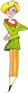 ΕΝΟΤΗΤΑ 3η :ΣΤΗ  ΓΗ  ΚΑΙ  ΣΤΗ  ΘΑΛΑΣΣΑ ΟΝΟΜΑ :……………………………………………………………………………………………Να γράψεις τις παρακάτω  λέξεις με απόστροφο :Που   έχεις   ……………………………………….      Στα άλογα …………………………………………………Το άνοιξα     …………………………………………      από όλα    …………………………………………………Άσε  το        ………………………………………….      Το  έκλεισα ……………………………………………..Πάρε  το      ……………………………………………     μου είπε   ……………………………………………….Να γράψεις από μια συνώνυμη λέξη για κάθε μια από τις παρακάτω λέξεις :Συντροφιά    ………………………………………….      Βάρκα    …………………………………………………..Άνεμος         …………………………………………       καβγάς …………………………………………………..Βαδίζω        …………………………………………..      αδύνατος  ……………………………………………..Κατάστημα   …………………………………………..      δουλεύω   ………………………………………………..  Συμπληρώνω τις προτάσεις με τα οριστικά άρθρα   ο,  η  ,  το.……  πρωί ήρθε στο σχολείο μας ……  αυτοκίνητο.  Κατέβηκε …… οδοντίατρος.   …… Ειρήνη φοβήθηκε πολύ.  ……  Μίμης κορόιδευε.  ΄Εχω κι εγώ ……  δόντι μου χαλασμένο.  Το σκέφτομαι και με πιάνει …… φόβος.Συμπληρώνω τις προτάσεις με τα αόριστα άρθρα ένας, μια ένα.……  πρωί ήρθε στο σχολείο μας ……  αυτοκίνητο.  Κατέβηκε …… οδοντίατρος.  …… μαθήτρια φοβήθηκε πολύ.  ……   μαθητής κορόιδευε.  ΄Εχω κι εγώ ……  δόντι μου χαλασμένο.   Το σκέφτομαι και με πιάνει ……  φόβος.Κλίνω τα ουσιαστικά.                            ΕΝΙΚΟΣ   ΑΡΙΘΜΟΣ                 ΠΛΗΘΥΝΤΙΚΟΣ   ΑΡΙΘΜΟΣΣυμπληρώνω τις παρομοιώσεις χρησιμοποιώντας τις λέξεις της παρένθεσης.(γάλα, χλόη, πίσσα, παπαρούνα, λεμόνι, στάχτη, πέτρα, πούπουλο, ζυμάρι, μέλι, σίδερο, καφές)΄Ασπρος σαν γάλα                                         Σκληρός ………………………..Μαύρος  ………………..                               Γλυκός………………………….Κόκκινος  ………………                              Πικρός………………………….Κίτρινος ………………                                 Βαρύς…………………………..Πράσινος ………………                                Ελαφρύς……………………….Γκρίζος  ………………...                              Μαλακός………………………..Γράφω τα ουσιαστικά που γίνονται από τα ρήματα. τεντώνω           -μα                         τέντωμαδιπλώνω                                          …………………………..κουρεύω                                         …………………………..ψαρεύω                                           …………………………..τηλεφωνώ                                       ………………………….τρέχω            -ιμο                            τρέξιμογράφω                                              …………………………κόβω                                                ………………………….κρύβω                                              …………………………..ρίχνω                                                ………………………….πειράζω      -τήρι                             πειραχτήρισκαλίζω                                           …………………………..Γράφω το δεύτερο ουσιαστικό των φράσεων σε γενική ενικού η πληθυντικού.τα λόγια, ο πατέρας                            Τα λόγια του πατέρα.τα δόντια, ο λύκος                               …………………………………τα χωράφια, οι κάμποι                        …………………………………τα χρήματα, οι πελάτες                       …………………………………το μαγαζί, ο έμπορος                           …………………………………ο αριθμός, η σελίδα                             ………………..της……………οι νίκες, οι ομάδες                               ………………………………….οι τσάντες, οι μαθήτριες                    …………………………………..Δίπλα  σε κάθε  φράση  να  βάλεις  Κ  αν είναι  κυριολεξία  και  Μ  αν  είναι  μεταφορά :Ο  πατέρας  μπήκε  στο  νόημα . ……………….Ο  πατέρας  μπήκε  στο  σπίτι . ………………..Έραψε  το  στόμα  της . …………………Έραψε  ένα  φουστάνι . …………………Έλαμψε το  πρόσωπο του . …………………Ο  ήλιος  λάμπει . ……………………Να  γράψεις  δίπλα  σε  κάθε  επίθετο  το αντίθετο του :Πρώτος ……………………………………….              Καλός ………………………………………………..Έξυπνος ………………………………………              ψεύτικος …………………………………………….Άσχημος ……………………………………..               μαλακό ………………………………………………Κλίνω το επίθετο.                            ΕΝΙΚΟΣ   ΑΡΙΘΜΟΣ                 ΠΛΗΘΥΝΤΙΚΟΣ   ΑΡΙΘΜΟΣ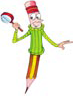 Ονομ.ο φάροςΤο δάσοςη αστραπήΓεν.Αιτ.Κλητ.Ονομ.Γεν.Αιτ.Κλητ.Ονομ.Ο ακριβόςΗ ακριβή Το ακριβόΓεν.Αιτ.Κλητ.Ονομ.Γεν.Αιτ.Κλητ.